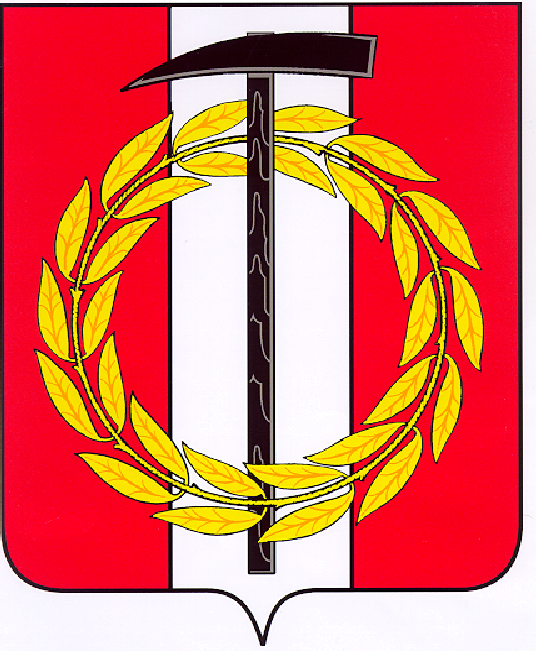 Собрание депутатов Копейского городского округаЧелябинской областиРЕШЕНИЕ      22.02.2023           703от _______________№_____О     ходе     выполнения      муниципальной программы  «Чистая  вода»  на территории Копейского городского округа  в 2022 году	Заслушав и обсудив информацию о ходе выполнения муниципальной программы «Чистая вода» на территории Копейского городского округа                                 в 2022 году Собрание депутатов Копейского городского округа Челябинской области           РЕШАЕТ:Информацию о ходе выполнения муниципальной программы «Чистая вода» на территории Копейского городского округа в  2022 году принять                            к сведению (прилагается).Председатель Собрания депутатов Копейского городского округа                                                                   Челябинской области                                                                                  Е.К. Гиске                   